                                  SCHEDA ANALISI AZIENDALE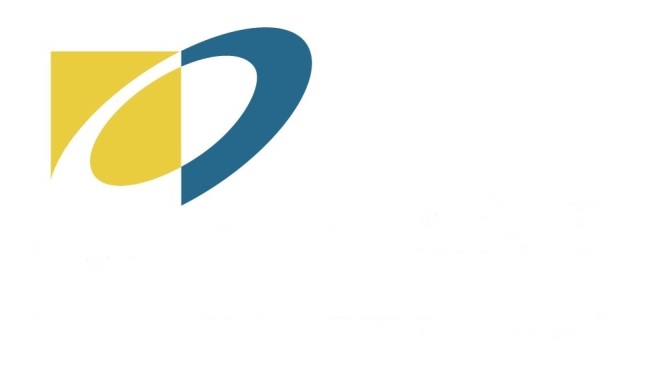 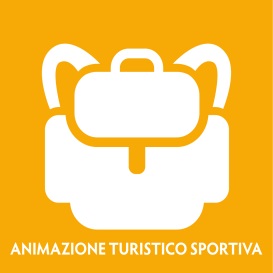 Storia dell’azienda:Valori e mission:Clientela e proposta al mercato:Struttura organizzativa – organigramma:Cosa sa fare bene? Cosa vorrebbe fare?Descrizione sommaria del piano marketing (se esiste)I successi:CLIMA AZIENDALECome avviene la comunicazione interna:Leadership dei superiori:Rapporti tra i colleghi:Come vengono espressi i valori aziendali:Nome tirocinanteNome aziendaUnità/posti di lavoroSettore di attività/mercato